 PONEDJELJAK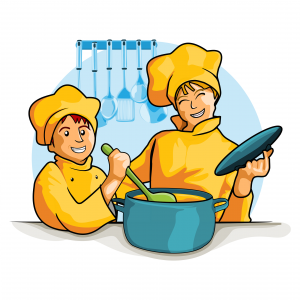                                 DORUČAK:  Kruh sa sjemenkama, mliječni namaz, mlijeko                            RUČAK: varivo od graha i kupusa sa suhim mesom                          UŽINA:  kroasan                                                                                                       UTORAK                       DORUČAK:  pecivo, zimska salama, sok, jabuka                      RUČAK:  Ajgenmahtec s piletinom, panirani pileći dinosauri, pire   krumpir, cikla salata                          UŽINA:  tortica                                                         SRIJEDA                                               DORUČAK: klipić, jogurt, banana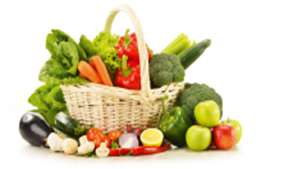 RUČAK: krumpir gulaš s junetinomUŽINA:  štrudla s višnjama   ČETVRTAK                  DORUČAK:  rolica 3 vrste sira, mlijeko, banana                      RUČAK:  rižoto s piletinom i graškom                          UŽINA:  domaći mramorni kolač                                                                     PETAK                                                                                           DORUČAK:  krafna, čaj, kruška                     RUČAK: bakalar s krumpirom                     UŽINA:  puding čokolada                  